ΦΥΛΛΟ ΣΥΜΜΟΡΦΩΣΗΣΤου οικονομικού φορέα  …………………………………, έδρα …………...., οδός ………………….,  αριθμός ……,  ΑΦΜ………………, Δ.Ο.Υ. …………………..,τηλέφωνο …………………., e-mail……………………………..Ο ΠΡΟΣΦΕΡΩΝ  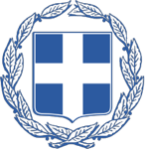 ΕΛΛΗΝΙΚΗ ΔΗΜΟΚΡΑΤΙΑΠΕΡΙΦΕΡΕΙΑ ΚΡΗΤΗΣΓΕΝΙΚΗ ΔΙΕΥΘΥΝΣΗΕΣΩΤΕΡΙΚΗΣ ΛΕΙΤΟΥΡΓΙΑΣΔΙΕΥΘΥΝΣΗ ΟΙΚΟΝΟΜΙΚΟΥΤΜΗΜΑ ΠΡΟΜΗΘΕΙΩΝ«Προμήθεια ηλεκτρονικού εξοπλισμού, για τις αίθουσες θεωρητικών εξετάσεων υποψηφίων οδηγών και οδηγών στις Διευθύνσεις Μεταφορών και Επικοινωνιών των Περιφερειακών Ενοτήτων Κρήτης, προς εφαρμογή των διατάξεων του ν.4850 /2021» Αρ. πρωτ. διακήρυξης : 290159/05-09-2023Α/ΑΠΡΟΔΙΑΓΡΑΦΗΑΠΑΙΤΗΣΗΑΠΑΝΤΗΣΗΠΑΡΑΠΟΜΠΗ ΤΕΚΜΗΡΙΩΣΗΣ1.Γ ενικές απαιτήσεις φορητής συσκευής ανίχνευσης ασύρματης επικοινωνίας.Γ ενικές απαιτήσεις φορητής συσκευής ανίχνευσης ασύρματης επικοινωνίας.Γ ενικές απαιτήσεις φορητής συσκευής ανίχνευσης ασύρματης επικοινωνίας.Γ ενικές απαιτήσεις φορητής συσκευής ανίχνευσης ασύρματης επικοινωνίας.1.1Θα αναφέρεται ευκρινώς πάνω στη συσκευή ο κατασκευαστής και το ακριβές μοντέλο.ΝΑΙ1.2Θα υπάρχει ευδιάκριτη, ευανάγνωστή σήμανση CE επάνω στη συσκευή.ΝΑΙ1.3Η υπό προμήθεια συσκευή θα είναι καινούργια και αμεταχείριστη.ΝΑΙ1.4Το προσφερόμενο μοντέλο συσκευής θα βρίσκεται σε παραγωγή από τον κατασκευαστή τη χρονική στιγμή υποβολής της προσφοράς. Δεν έχει ανακοινωθεί παύση της παραγωγής της ή βρίσκεται σε κατάσταση “End-οf-Lίfe”.ΝΑΙ1.5Ο σχεδιασμός της συσκευής θα πρέπει να είναι κατάλληλα προσαρμοσμένος στις σύγχρονες εξελίξεις της τεχνολογίας, με όσο το δυνατόν μικρότερες διαστάσεις, να είναι ανθεκτική στις μεταφορές και κραδασμούς ώστε να διασφαλίζεται η αξιοπιστία και η ανθεκτικότητα της.ΝΑΙ1.6Η συσκευή ανίχνευσης ασύρματης επικοινωνίας δεν θα χρειάζεται συντήρηση.ΝΑΙ1.7Η συσκευή ανίχνευσης ασύρματης επικοινωνίας θα είναι φορητή και το βάρος της πρέπει να είναι το μικρότερο δυνατό.ΝΑΙ1.8Η συσκευή ανίχνευσης ασύρματης επικοινωνίας και τα παρελκόμενά της θα διαθέτουν θήκη μεταφοράς.ΝΑΙ1.9Η συσκευή ανίχνευσης ασύρματης επικοινωνίας θα συνοδεύεται από όλα τα απαραίτητα παρελκόμενα της καθώς και ότι άλλο απαιτείται για την άμεση θέση της σε λειτουργία.ΝΑΙ1.10Διαθέτει σε ισχύ «Πιστοποιητικό CΕ»/Δήλωση Συμμόρφωσης EU όπου επιβεβαιώνεται η συμμόρφωση της φορητής συσκευής ανίχνευσης συχνοτήτων, σε αναλυτικά αναφερόμενες σε αυτή, εφαρμοστέες κοινοτικές νομοθετικές απαιτήσεις και εναρμονισμένα ευρωπαϊκά πρότυπα προκειμένου να φέρει τη σήμανση «CE» (CE mark) για χρήση με ασφαλή και ηλεκτρομαγνητικά συμβατό τρόπο.ΝΑΙ1.11SAFETY STANDARDS: Διαθέτει συμμόρφωση με διεθνή Standards περί ασφάλειας (safety compliance) και ηλεκτρομαγνητικής συμβατότητας (E.M.C) EN61010 ή ισοδύναμουΝΑΙ1.12Η συσκευή ανίχνευσης ασύρματης επικοινωνίας θα συνοδεύεται από πλήρες τεχνικό εγχειρίδιο και εγχειρίδιο χρήστη στην Ελληνική γλώσσαΝΑΙ1.13Η συσκευή ανίχνευσης ασύρματης επικοινωνίας θα επιτρέπει την γρήγορη και επιτυχή αναγνώριση - σάρωση συχνοτήτων χωρίς την ανάγκη πολύπλοκων ρυθμίσεων ή εξειδικευμένων γνώσεων.ΝΑΙ1.14Η συσκευή ανίχνευσης ασύρματης επικοινωνίας θα διαθέτει οθόνη ενδείξεων ψηφιακής τεχνολογίας.ΝΑΙ1.15Η συσκευή ανίχνευσης ασύρματης επικοινωνίας θα έχει κεραία λήψης μικρού μεγέθους η οποία θα καλύπτει την περιοχή συχνοτήτων από 50MHz έως και 5 GHz.ΝΑΙ1.16H φορητή συσκευή ανίχνευσης ασύρματης επικοινωνίας θα απεικονίζει στην διάρκεια του χρόνου τις πρόσφατες εκπομπές ασύρματης επικοινωνίας σε όλο το φάσμα συχνοτήτων που γίνονται στο χώρο έτσι ώστε να γίνεται εύκολα αντιληπτό από τον επιτηρητή η καταγεγραμμένη επικοινωνία σε μεταγενέστερο χρόνο.ΝΑΙ1.17Η ανιχνευόμενη ισχύς σήματος θα εμφανίζεται σε ένα γράφημα ράβδων επιτρέποντας στον χρήστη να εντοπίσει την ακριβή πηγή οποιουδήποτε σήματος ανιχνεύτηκε.ΝΑΙ1.18Η ισχύς του σήματος μπορεί να παρακολουθείται με ηχητική λειτουργία.ΝΑΙ1.19To εύρος σάρωσης συχνοτήτων της συσκευής ανίχνευσης ασύρματης επικοινωνίας θα καλύπτει την περιοχή συχνοτήτων από 50MHz έως και 5 GHz.ΝΑΙ1.20Η συσκευή ανίχνευσης ασύρματης επικοινωνίας θα ανιχνεύει ψηφιακά και αναλογικά σήματα.ΝΑΙ1.21Η συσκευή θα διαθέτει μια ή περισσότερες επαναφορτιζόμενες μπαταρίες με συνολική διάρκεια συνεχής λειτουργίας μεγαλύτερης από 5 ώρες.ΝΑΙ1.22Η συσκευή ανίχνευσης ασύρματης επικοινωνίας θα διαθέτει τροφοδοτικό επαναφορτιζόμενης μπαταρίας ιόντων λιθίου με μετασχηματιστή ρεύματος.ΝΑΙ1.23Η συσκευή λειτουργεί κάτω από τις παρακάτω συνθήκες περιβάλλοντος: Συνθήκες λειτουργίας -5° C έως +40° C.ΝΑΙΑ/ΑΠΡΟΔΙΑΓΡΑΦΗΑΠΑΙΤΗΣΗΑΠΑΝΤΗΣΗΠΑΡΑΠΟΜΠΗ ΤΕΚΜΗΡΙΩΣΗΣ2.Γενικές απαιτήσεις φορητής αποσπώμενης κάρτας μνήμης.Γενικές απαιτήσεις φορητής αποσπώμενης κάρτας μνήμης.Γενικές απαιτήσεις φορητής αποσπώμενης κάρτας μνήμης.Γενικές απαιτήσεις φορητής αποσπώμενης κάρτας μνήμης.2.1Θα αναφέρεται ευκρινώς πάνω στη κάρτα ο κατασκευαστής και το ακριβές μοντέλο.ΝΑΙ2.2Η υπό προμήθεια κάρτα θα είναι καινούργια και αμεταχείριστη.ΝΑΙ2.3Το προσφερόμενο μοντέλο κάρτας θα βρίσκεται σε παραγωγή από τον κατασκευαστή τη χρονική στιγμή υποβολής της προσφοράς. Δεν έχει ανακοινωθεί παύση της παραγωγής της ή βρίσκεται σε κατάσταση “End-οf-Life”.ΝΑΙ2.4Η κάρτα θα έχει χωρητικότητα 16GB ή και μεγαλύτερη.ΝΑΙ2.5Η κάρτα θα έχει μέγεθος SD ή microSD.ΝΑΙ2.6Η κάρτα θα έχει τύπο bus SD UHS-IΝΑΙ2.7Η κάρτα θα έχει ταχύτητα Speed Class 10 ή και μεγαλύτερηΝΑΙ2.8Η κάρτα θα διαθέτει προσαρμογέα SD.ΝΑΙ2.9Η κάρτα θα αποθηκεύει αυτόματα τα αρχεία με κρυπτογράφηση AES 256 bitΝΑΙ2.10Η κάρτα θα χρησιμοποιεί έλεγχο ταυτότητας χρήστη μέσω κλειδιού PINΝΑΙ2.11Η κάρτα δεν θα επιτρέπει μη εξουσιοδοτημένη διαγραφή των δεδομένων της.ΝΑΙ2.12Η κάρτα δεν θα επιτρέπει μη εξουσιοδοτημένη τροποποίηση των δεδομένων της.ΝΑΙ2.13Η κάρτα θα έχει διαμόρφωση τύπου FAT32ΝΑΙ2.14Η κάρτα θα συνοδεύεται από πλήρες τεχνικό εγχειρίδιο και εγχειρίδιο χρήστη στην Ελληνική γλώσσαΝΑΙ2.15Η κάρτα διαθέτει μοναδικό εργοστασιακό σειριακό αριθμό προϊόντος από τον κατασκευαστή ο οποίος δεν τροποποιείται.ΝΑΙ2.16Διαθέτει σε ισχύ «Πιστοποιητικό CE»/«Δήλωση Συμμόρφωσης EU όπου επιβεβαιώνεται η συμμόρφωση της κάρτας, σε αναλυτικά αναφερόμενες σε αυτή, εφαρμοστέες κοινοτικές νομοθετικές απαιτήσεις και εναρμονισμένα ευρωπαϊκά πρότυπα προκειμένου να φέρει τη σήμανση «CE» (CE mark) για χρήση με ασφαλή και ηλεκτρομαγνητικά συμβατό τρόπο.ΝΑΙ2.17Η κάρτα λειτουργεί κάτω από τις παρακάτω συνθήκες περιβάλλοντος: Θερμοκρασίας -20° C έως +80° C. Σχετικής υγρασίας μεγαλύτερης από 80%.ΝΑΙ2.18Να περιλαμβάνονται θήκες αποθήκευσης καρτών μνήμης με χωρητικότητα τουλάχιστον 10 κάρτες ανά θήκη, οι θήκες να είναι ανθεκτικές στα χτυπήματα, στη σκόνη  και στην εισχώρηση νερού.ΝΑΙΑ/ΑΠΡΟΔΙΑΓΡΑΦΗΠΡΟΔΙΑΓΡΑΦΗΠΡΟΔΙΑΓΡΑΦΗΠΡΟΔΙΑΓΡΑΦΗΑΠΑΙΤΗΣΗΑΠΑΝΤΗΣΗΠΑΡΑΠΟΜΠΗ ΤΕΚΜΗΡΙΩΣΗΣ3.Γενικές απαιτήσεις φορητής κάμερας λήψης φωτογραφιών.Γενικές απαιτήσεις φορητής κάμερας λήψης φωτογραφιών.Γενικές απαιτήσεις φορητής κάμερας λήψης φωτογραφιών.Γενικές απαιτήσεις φορητής κάμερας λήψης φωτογραφιών.Γενικές απαιτήσεις φορητής κάμερας λήψης φωτογραφιών.Γενικές απαιτήσεις φορητής κάμερας λήψης φωτογραφιών.Γενικές απαιτήσεις φορητής κάμερας λήψης φωτογραφιών.3.1Θα αναφέρεται ευκρινώς πάνω στη κάμερα ο κατασκευαστής και το ακριβές μοντέλο.Θα αναφέρεται ευκρινώς πάνω στη κάμερα ο κατασκευαστής και το ακριβές μοντέλο.Θα αναφέρεται ευκρινώς πάνω στη κάμερα ο κατασκευαστής και το ακριβές μοντέλο.Θα αναφέρεται ευκρινώς πάνω στη κάμερα ο κατασκευαστής και το ακριβές μοντέλο.ΝΑΙ3.2Θα υπάρχει ευδιάκριτη, ευανάγνωστή σήμανση CE επάνω στη κάμερα.Θα υπάρχει ευδιάκριτη, ευανάγνωστή σήμανση CE επάνω στη κάμερα.Θα υπάρχει ευδιάκριτη, ευανάγνωστή σήμανση CE επάνω στη κάμερα.Θα υπάρχει ευδιάκριτη, ευανάγνωστή σήμανση CE επάνω στη κάμερα.ΝΑΙ3.3Η υπό προμήθεια συσκευή θα είναι καινούργια και αμεταχείριστη.Η υπό προμήθεια συσκευή θα είναι καινούργια και αμεταχείριστη.Η υπό προμήθεια συσκευή θα είναι καινούργια και αμεταχείριστη.Η υπό προμήθεια συσκευή θα είναι καινούργια και αμεταχείριστη.ΝΑΙ3.4Το προσφερόμενο μοντέλο κάμερας θα βρίσκεται σε παραγωγή από τον κατασκευαστή τη χρονική στιγμή υποβολής της προσφοράς. Δεν έχει ανακοινωθεί παύση της παραγωγής της ή βρίσκεται σε κατάσταση “End-οf-Life”.Το προσφερόμενο μοντέλο κάμερας θα βρίσκεται σε παραγωγή από τον κατασκευαστή τη χρονική στιγμή υποβολής της προσφοράς. Δεν έχει ανακοινωθεί παύση της παραγωγής της ή βρίσκεται σε κατάσταση “End-οf-Life”.Το προσφερόμενο μοντέλο κάμερας θα βρίσκεται σε παραγωγή από τον κατασκευαστή τη χρονική στιγμή υποβολής της προσφοράς. Δεν έχει ανακοινωθεί παύση της παραγωγής της ή βρίσκεται σε κατάσταση “End-οf-Life”.Το προσφερόμενο μοντέλο κάμερας θα βρίσκεται σε παραγωγή από τον κατασκευαστή τη χρονική στιγμή υποβολής της προσφοράς. Δεν έχει ανακοινωθεί παύση της παραγωγής της ή βρίσκεται σε κατάσταση “End-οf-Life”.ΝΑΙ3.5Η φορητή κάμερα θα είναι ψηφιακής τεχνολογίας.Η φορητή κάμερα θα είναι ψηφιακής τεχνολογίας.Η φορητή κάμερα θα είναι ψηφιακής τεχνολογίας.Η φορητή κάμερα θα είναι ψηφιακής τεχνολογίας.ΝΑΙ3.6Η φορητή κάμερα λήψης φωτογραφιών θα έχει δυνατότητα λήψης φωτογραφίας πορτραίτου.Η φορητή κάμερα λήψης φωτογραφιών θα έχει δυνατότητα λήψης φωτογραφίας πορτραίτου.Η φορητή κάμερα λήψης φωτογραφιών θα έχει δυνατότητα λήψης φωτογραφίας πορτραίτου.Η φορητή κάμερα λήψης φωτογραφιών θα έχει δυνατότητα λήψης φωτογραφίας πορτραίτου.ΝΑΙ3.7Η φορητή κάμερα λήψης φωτογραφιών δεν θα χρειάζεται συντήρηση.Η φορητή κάμερα λήψης φωτογραφιών δεν θα χρειάζεται συντήρηση.Η φορητή κάμερα λήψης φωτογραφιών δεν θα χρειάζεται συντήρηση.Η φορητή κάμερα λήψης φωτογραφιών δεν θα χρειάζεται συντήρηση.ΝΑΙ3.8Η κάμερα λήψης φωτογραφιών θα είναι φορητή και το βάρος της πρέπει να είναι το μικρότερο δυνατό.Η κάμερα λήψης φωτογραφιών θα είναι φορητή και το βάρος της πρέπει να είναι το μικρότερο δυνατό.Η κάμερα λήψης φωτογραφιών θα είναι φορητή και το βάρος της πρέπει να είναι το μικρότερο δυνατό.Η κάμερα λήψης φωτογραφιών θα είναι φορητή και το βάρος της πρέπει να είναι το μικρότερο δυνατό.ΝΑΙ3.9Η φορητή κάμερα λήψης φωτογραφιών και τα παρελκόμενά της θα διαθέτουν θήκη μεταφοράς.Η φορητή κάμερα λήψης φωτογραφιών και τα παρελκόμενά της θα διαθέτουν θήκη μεταφοράς.Η φορητή κάμερα λήψης φωτογραφιών και τα παρελκόμενά της θα διαθέτουν θήκη μεταφοράς.Η φορητή κάμερα λήψης φωτογραφιών και τα παρελκόμενά της θα διαθέτουν θήκη μεταφοράς.ΝΑΙ3.10Η φορητή κάμερα λήψης φωτογραφιών θα συνοδεύεται στα παρελκόμενα της από τρίποδο στήριξης ύψους >1,5 μέτρα.Η φορητή κάμερα λήψης φωτογραφιών θα συνοδεύεται στα παρελκόμενα της από τρίποδο στήριξης ύψους >1,5 μέτρα.Η φορητή κάμερα λήψης φωτογραφιών θα συνοδεύεται στα παρελκόμενα της από τρίποδο στήριξης ύψους >1,5 μέτρα.Η φορητή κάμερα λήψης φωτογραφιών θα συνοδεύεται στα παρελκόμενα της από τρίποδο στήριξης ύψους >1,5 μέτρα.ΝΑΙ3.11Η φορητή κάμερα λήψης φωτογραφιών θα συνοδεύεται από όλα τα απαραίτητα παρελκόμενα της καθώς και ότι άλλο απαιτείται για την άμεση θέση της σε λειτουργία.Η φορητή κάμερα λήψης φωτογραφιών θα συνοδεύεται από όλα τα απαραίτητα παρελκόμενα της καθώς και ότι άλλο απαιτείται για την άμεση θέση της σε λειτουργία.Η φορητή κάμερα λήψης φωτογραφιών θα συνοδεύεται από όλα τα απαραίτητα παρελκόμενα της καθώς και ότι άλλο απαιτείται για την άμεση θέση της σε λειτουργία.Η φορητή κάμερα λήψης φωτογραφιών θα συνοδεύεται από όλα τα απαραίτητα παρελκόμενα της καθώς και ότι άλλο απαιτείται για την άμεση θέση της σε λειτουργία.ΝΑΙ3.12Η φορητή κάμερα λήψης φωτογραφιών θα συνοδεύεται από πλήρες τεχνικό εγχειρίδιο και εγχειρίδιο χρήστη στην Ελληνική γλώσσαΗ φορητή κάμερα λήψης φωτογραφιών θα συνοδεύεται από πλήρες τεχνικό εγχειρίδιο και εγχειρίδιο χρήστη στην Ελληνική γλώσσαΗ φορητή κάμερα λήψης φωτογραφιών θα συνοδεύεται από πλήρες τεχνικό εγχειρίδιο και εγχειρίδιο χρήστη στην Ελληνική γλώσσαΗ φορητή κάμερα λήψης φωτογραφιών θα συνοδεύεται από πλήρες τεχνικό εγχειρίδιο και εγχειρίδιο χρήστη στην Ελληνική γλώσσαΝΑΙ3.13Η φορητή κάμερα λήψης φωτογραφιών θα επιτρέπει την γρήγορη και επιτυχή λήψη φωτογραφιών χωρίς την ανάγκη πολύπλοκων ρυθμίσεων ή εξειδικευμένων γνώσεων.Η φορητή κάμερα λήψης φωτογραφιών θα επιτρέπει την γρήγορη και επιτυχή λήψη φωτογραφιών χωρίς την ανάγκη πολύπλοκων ρυθμίσεων ή εξειδικευμένων γνώσεων.Η φορητή κάμερα λήψης φωτογραφιών θα επιτρέπει την γρήγορη και επιτυχή λήψη φωτογραφιών χωρίς την ανάγκη πολύπλοκων ρυθμίσεων ή εξειδικευμένων γνώσεων.Η φορητή κάμερα λήψης φωτογραφιών θα επιτρέπει την γρήγορη και επιτυχή λήψη φωτογραφιών χωρίς την ανάγκη πολύπλοκων ρυθμίσεων ή εξειδικευμένων γνώσεων.ΝΑΙ3.14Η φορητή κάμερα λήψης φωτογραφιών θα διαθέτει οθόνη TFT.Η φορητή κάμερα λήψης φωτογραφιών θα διαθέτει οθόνη TFT.Η φορητή κάμερα λήψης φωτογραφιών θα διαθέτει οθόνη TFT.Η φορητή κάμερα λήψης φωτογραφιών θα διαθέτει οθόνη TFT.ΝΑΙ3.15Η οθόνη TFT Θα έχει δυνατότητα απεικόνισης πλήρους κάδρου και εικονιδίων φωτογραφιών.Η οθόνη TFT Θα έχει δυνατότητα απεικόνισης πλήρους κάδρου και εικονιδίων φωτογραφιών.Η οθόνη TFT Θα έχει δυνατότητα απεικόνισης πλήρους κάδρου και εικονιδίων φωτογραφιών.Η οθόνη TFT Θα έχει δυνατότητα απεικόνισης πλήρους κάδρου και εικονιδίων φωτογραφιών.ΝΑΙ3.16Η φορητή κάμερα λήψης φωτογραφιών θα διαθέτει επαναφορτιζόμενη μπαταρία ιόντων λιθίου.Η φορητή κάμερα λήψης φωτογραφιών θα διαθέτει επαναφορτιζόμενη μπαταρία ιόντων λιθίου.Η φορητή κάμερα λήψης φωτογραφιών θα διαθέτει επαναφορτιζόμενη μπαταρία ιόντων λιθίου.Η φορητή κάμερα λήψης φωτογραφιών θα διαθέτει επαναφορτιζόμενη μπαταρία ιόντων λιθίου.ΝΑΙ3.17Η φορητή κάμερα λήψης φωτογραφιών θα διαθέτει τροφοδοτικό επαναφορτιζόμενης μπαταρίας ιόντων λιθίου με μετασχηματιστή ρεύματος.Η φορητή κάμερα λήψης φωτογραφιών θα διαθέτει τροφοδοτικό επαναφορτιζόμενης μπαταρίας ιόντων λιθίου με μετασχηματιστή ρεύματος.Η φορητή κάμερα λήψης φωτογραφιών θα διαθέτει τροφοδοτικό επαναφορτιζόμενης μπαταρίας ιόντων λιθίου με μετασχηματιστή ρεύματος.Η φορητή κάμερα λήψης φωτογραφιών θα διαθέτει τροφοδοτικό επαναφορτιζόμενης μπαταρίας ιόντων λιθίου με μετασχηματιστή ρεύματος.ΝΑΙ3.18Η φορητή κάμερα λήψης φωτογραφιών θα διαθέτει φακό σταθερής εστιακής απόστασης 85mm ή φακό μεταβλητής εστίασης ο οποίος φθάνει ή ξεπερνά την εστιακή απόσταση των 85mm.Η φορητή κάμερα λήψης φωτογραφιών θα διαθέτει φακό σταθερής εστιακής απόστασης 85mm ή φακό μεταβλητής εστίασης ο οποίος φθάνει ή ξεπερνά την εστιακή απόσταση των 85mm.Η φορητή κάμερα λήψης φωτογραφιών θα διαθέτει φακό σταθερής εστιακής απόστασης 85mm ή φακό μεταβλητής εστίασης ο οποίος φθάνει ή ξεπερνά την εστιακή απόσταση των 85mm.Η φορητή κάμερα λήψης φωτογραφιών θα διαθέτει φακό σταθερής εστιακής απόστασης 85mm ή φακό μεταβλητής εστίασης ο οποίος φθάνει ή ξεπερνά την εστιακή απόσταση των 85mm.ΝΑΙ3.19Η φορητή κάμερα λήψης φωτογραφιών θα διαθέτει θύρα αποθήκευσης SD ή microSD με συμβατότητα UHS Speed Class 1.Η φορητή κάμερα λήψης φωτογραφιών θα διαθέτει θύρα αποθήκευσης SD ή microSD με συμβατότητα UHS Speed Class 1.Η φορητή κάμερα λήψης φωτογραφιών θα διαθέτει θύρα αποθήκευσης SD ή microSD με συμβατότητα UHS Speed Class 1.Η φορητή κάμερα λήψης φωτογραφιών θα διαθέτει θύρα αποθήκευσης SD ή microSD με συμβατότητα UHS Speed Class 1.ΝΑΙ3.20Η φορητή κάμερα λήψης φωτογραφιών θα είναι πλήρως συμβατή με την αποσπώμενη κάρτα μνήμης αυτόματης κρυπτογράφησης.Η φορητή κάμερα λήψης φωτογραφιών θα είναι πλήρως συμβατή με την αποσπώμενη κάρτα μνήμης αυτόματης κρυπτογράφησης.Η φορητή κάμερα λήψης φωτογραφιών θα είναι πλήρως συμβατή με την αποσπώμενη κάρτα μνήμης αυτόματης κρυπτογράφησης.Η φορητή κάμερα λήψης φωτογραφιών θα είναι πλήρως συμβατή με την αποσπώμενη κάρτα μνήμης αυτόματης κρυπτογράφησης.ΝΑΙ3.21Η φορητή κάμερα λήψης φωτογραφιών θα έχει τη δυνατότητα να γράφει σε αποσπώμενη κάρτα μνήμης με διαμόρφωση FAT32.Η φορητή κάμερα λήψης φωτογραφιών θα έχει τη δυνατότητα να γράφει σε αποσπώμενη κάρτα μνήμης με διαμόρφωση FAT32.Η φορητή κάμερα λήψης φωτογραφιών θα έχει τη δυνατότητα να γράφει σε αποσπώμενη κάρτα μνήμης με διαμόρφωση FAT32.Η φορητή κάμερα λήψης φωτογραφιών θα έχει τη δυνατότητα να γράφει σε αποσπώμενη κάρτα μνήμης με διαμόρφωση FAT32.ΝΑΙ3.22Η φορητή κάμερα λήψης φωτογραφιών θα διαθέτει αισθητήρα εικόνας τύπου CMOS με ενεργά pixel >24 Megapixel.Η φορητή κάμερα λήψης φωτογραφιών θα διαθέτει αισθητήρα εικόνας τύπου CMOS με ενεργά pixel >24 Megapixel.Η φορητή κάμερα λήψης φωτογραφιών θα διαθέτει αισθητήρα εικόνας τύπου CMOS με ενεργά pixel >24 Megapixel.Η φορητή κάμερα λήψης φωτογραφιών θα διαθέτει αισθητήρα εικόνας τύπου CMOS με ενεργά pixel >24 Megapixel.ΝΑΙ3.23Η φορητή κάμερα λήψης φωτογραφιών θα διαθέτει οπτικό σταθεροποιητή εικόνας.Η φορητή κάμερα λήψης φωτογραφιών θα διαθέτει οπτικό σταθεροποιητή εικόνας.Η φορητή κάμερα λήψης φωτογραφιών θα διαθέτει οπτικό σταθεροποιητή εικόνας.Η φορητή κάμερα λήψης φωτογραφιών θα διαθέτει οπτικό σταθεροποιητή εικόνας.ΝΑΙ3.24Η φορητή κάμερα λήψης φωτογραφιών θα διαθέτει εστίαση μέσω οπτικού σκοπεύτρου.Η φορητή κάμερα λήψης φωτογραφιών θα διαθέτει εστίαση μέσω οπτικού σκοπεύτρου.Η φορητή κάμερα λήψης φωτογραφιών θα διαθέτει εστίαση μέσω οπτικού σκοπεύτρου.Η φορητή κάμερα λήψης φωτογραφιών θα διαθέτει εστίαση μέσω οπτικού σκοπεύτρου.ΝΑΙ3.25Η φορητή κάμερα λήψης φωτογραφιών θα διαθέτει αυτόματη οριοθέτηση έκθεσης.Η φορητή κάμερα λήψης φωτογραφιών θα διαθέτει αυτόματη οριοθέτηση έκθεσης.Η φορητή κάμερα λήψης φωτογραφιών θα διαθέτει αυτόματη οριοθέτηση έκθεσης.Η φορητή κάμερα λήψης φωτογραφιών θα διαθέτει αυτόματη οριοθέτηση έκθεσης.ΝΑΙ3.26Η φορητή κάμερα λήψης φωτογραφιών θα διαθέτει αυτόματη ρύθμιση ευαισθησίας ISO.Η φορητή κάμερα λήψης φωτογραφιών θα διαθέτει αυτόματη ρύθμιση ευαισθησίας ISO.Η φορητή κάμερα λήψης φωτογραφιών θα διαθέτει αυτόματη ρύθμιση ευαισθησίας ISO.Η φορητή κάμερα λήψης φωτογραφιών θα διαθέτει αυτόματη ρύθμιση ευαισθησίας ISO.ΝΑΙ3.27Η φορητή κάμερα λήψης φωτογραφιών θα διαθέτει αυτόματη ισορροπία λευκού.Η φορητή κάμερα λήψης φωτογραφιών θα διαθέτει αυτόματη ισορροπία λευκού.Η φορητή κάμερα λήψης φωτογραφιών θα διαθέτει αυτόματη ισορροπία λευκού.Η φορητή κάμερα λήψης φωτογραφιών θα διαθέτει αυτόματη ισορροπία λευκού.ΝΑΙ3.28Η φορητή κάμερα λήψης φωτογραφιών θα διαθέτει αυτόματη εστίαση με ανίχνευση και παρακολούθηση προσώπων.Η φορητή κάμερα λήψης φωτογραφιών θα διαθέτει αυτόματη εστίαση με ανίχνευση και παρακολούθηση προσώπων.Η φορητή κάμερα λήψης φωτογραφιών θα διαθέτει αυτόματη εστίαση με ανίχνευση και παρακολούθηση προσώπων.Η φορητή κάμερα λήψης φωτογραφιών θα διαθέτει αυτόματη εστίαση με ανίχνευση και παρακολούθηση προσώπων.ΝΑΙ3.29Η φορητή κάμερα λήψης φωτογραφιών θα διαθέτει αποθήκευση στατικής εικόνας σε τύπο αρχείου JPEG με υψηλή ή κανονική ποιότητα.Η φορητή κάμερα λήψης φωτογραφιών θα διαθέτει αποθήκευση στατικής εικόνας σε τύπο αρχείου JPEG με υψηλή ή κανονική ποιότητα.Η φορητή κάμερα λήψης φωτογραφιών θα διαθέτει αποθήκευση στατικής εικόνας σε τύπο αρχείου JPEG με υψηλή ή κανονική ποιότητα.Η φορητή κάμερα λήψης φωτογραφιών θα διαθέτει αποθήκευση στατικής εικόνας σε τύπο αρχείου JPEG με υψηλή ή κανονική ποιότητα.ΝΑΙ3.30Η φορητή κάμερα λήψης φωτογραφιών θα διαθέτει αποθήκευση εικόνας JPEG ανάλυσης >3500x2600 pixel.Η φορητή κάμερα λήψης φωτογραφιών θα διαθέτει αποθήκευση εικόνας JPEG ανάλυσης >3500x2600 pixel.Η φορητή κάμερα λήψης φωτογραφιών θα διαθέτει αποθήκευση εικόνας JPEG ανάλυσης >3500x2600 pixel.Η φορητή κάμερα λήψης φωτογραφιών θα διαθέτει αποθήκευση εικόνας JPEG ανάλυσης >3500x2600 pixel.ΝΑΙ3.31Η φορητή κάμερα λήψης φωτογραφιών θα διαθέτει γλώσσα μενού στα Ελληνικά.Η φορητή κάμερα λήψης φωτογραφιών θα διαθέτει γλώσσα μενού στα Ελληνικά.Η φορητή κάμερα λήψης φωτογραφιών θα διαθέτει γλώσσα μενού στα Ελληνικά.Η φορητή κάμερα λήψης φωτογραφιών θα διαθέτει γλώσσα μενού στα Ελληνικά.ΝΑΙ3.32Η φορητή κάμερα λήψης φωτογραφιών θα διαθέτει θύρα αποθήκευσης SD (συμβατότητα με UHS Speed Class 10).Η φορητή κάμερα λήψης φωτογραφιών θα διαθέτει θύρα αποθήκευσης SD (συμβατότητα με UHS Speed Class 10).Η φορητή κάμερα λήψης φωτογραφιών θα διαθέτει θύρα αποθήκευσης SD (συμβατότητα με UHS Speed Class 10).Η φορητή κάμερα λήψης φωτογραφιών θα διαθέτει θύρα αποθήκευσης SD (συμβατότητα με UHS Speed Class 10).ΝΑΙ3.33Η φορητή κάμερα λήψης φωτογραφιών διαθέτει σε ισχύ «Πιστοποιητικό CE»/«Δήλωση Συμμόρφωσης EU όπου επιβεβαιώνεται η συμμόρφωση της φορητής κάμερας, σε αναλυτικά αναφερόμενες σε αυτή, εφαρμοστέες κοινοτικές νομοθετικές απαιτήσεις και εναρμονισμένα ευρωπαϊκά πρότυπα προκειμένου να φέρει τη σήμανση «CE» (CE mark) για χρήση με ασφαλή και ηλεκτρομαγνητικά συμβατό τρόπο.Η φορητή κάμερα λήψης φωτογραφιών διαθέτει σε ισχύ «Πιστοποιητικό CE»/«Δήλωση Συμμόρφωσης EU όπου επιβεβαιώνεται η συμμόρφωση της φορητής κάμερας, σε αναλυτικά αναφερόμενες σε αυτή, εφαρμοστέες κοινοτικές νομοθετικές απαιτήσεις και εναρμονισμένα ευρωπαϊκά πρότυπα προκειμένου να φέρει τη σήμανση «CE» (CE mark) για χρήση με ασφαλή και ηλεκτρομαγνητικά συμβατό τρόπο.Η φορητή κάμερα λήψης φωτογραφιών διαθέτει σε ισχύ «Πιστοποιητικό CE»/«Δήλωση Συμμόρφωσης EU όπου επιβεβαιώνεται η συμμόρφωση της φορητής κάμερας, σε αναλυτικά αναφερόμενες σε αυτή, εφαρμοστέες κοινοτικές νομοθετικές απαιτήσεις και εναρμονισμένα ευρωπαϊκά πρότυπα προκειμένου να φέρει τη σήμανση «CE» (CE mark) για χρήση με ασφαλή και ηλεκτρομαγνητικά συμβατό τρόπο.Η φορητή κάμερα λήψης φωτογραφιών διαθέτει σε ισχύ «Πιστοποιητικό CE»/«Δήλωση Συμμόρφωσης EU όπου επιβεβαιώνεται η συμμόρφωση της φορητής κάμερας, σε αναλυτικά αναφερόμενες σε αυτή, εφαρμοστέες κοινοτικές νομοθετικές απαιτήσεις και εναρμονισμένα ευρωπαϊκά πρότυπα προκειμένου να φέρει τη σήμανση «CE» (CE mark) για χρήση με ασφαλή και ηλεκτρομαγνητικά συμβατό τρόπο.ΝΑΙ3.34Η κάμερα λειτουργεί κάτω από τις παρακάτω συνθήκες περιβάλλοντος:Θερμοκρασίας 0° C έως +40° C.Σχετικής υγρασίας μεγαλύτερης από 80%.Η κάμερα λειτουργεί κάτω από τις παρακάτω συνθήκες περιβάλλοντος:Θερμοκρασίας 0° C έως +40° C.Σχετικής υγρασίας μεγαλύτερης από 80%.Η κάμερα λειτουργεί κάτω από τις παρακάτω συνθήκες περιβάλλοντος:Θερμοκρασίας 0° C έως +40° C.Σχετικής υγρασίας μεγαλύτερης από 80%.Η κάμερα λειτουργεί κάτω από τις παρακάτω συνθήκες περιβάλλοντος:Θερμοκρασίας 0° C έως +40° C.Σχετικής υγρασίας μεγαλύτερης από 80%.ΝΑΙ3.35Αναγνώστες καρτών μνήμης (card reader), usb 3.0, δεχόμενοι τουλάχιστον SD κάρτεςΑναγνώστες καρτών μνήμης (card reader), usb 3.0, δεχόμενοι τουλάχιστον SD κάρτεςΑναγνώστες καρτών μνήμης (card reader), usb 3.0, δεχόμενοι τουλάχιστον SD κάρτεςΑναγνώστες καρτών μνήμης (card reader), usb 3.0, δεχόμενοι τουλάχιστον SD κάρτεςΝΑΙΑ/ΑΠΡΟΔΙΑΓΡΑΦΗΠΡΟΔΙΑΓΡΑΦΗΠΡΟΔΙΑΓΡΑΦΗΠΡΟΔΙΑΓΡΑΦΗΑΠΑΙΤΗΣΗΑΠΑΝΤΗΣΗΠΑΡΑΠΟΜΠΗ ΤΕΚΜΗΡΙΩΣΗΣ4. Γενικές απαιτήσεις οθόνης αναπαραγωγής οπτικοακουστικού περιεχομένου. Γενικές απαιτήσεις οθόνης αναπαραγωγής οπτικοακουστικού περιεχομένου. Γενικές απαιτήσεις οθόνης αναπαραγωγής οπτικοακουστικού περιεχομένου. Γενικές απαιτήσεις οθόνης αναπαραγωγής οπτικοακουστικού περιεχομένου. Γενικές απαιτήσεις οθόνης αναπαραγωγής οπτικοακουστικού περιεχομένου. Γενικές απαιτήσεις οθόνης αναπαραγωγής οπτικοακουστικού περιεχομένου. Γενικές απαιτήσεις οθόνης αναπαραγωγής οπτικοακουστικού περιεχομένου.4.1Θα αναφέρεται ευκρινώς πάνω στην οθόνη ο κατασκευαστής και το ακριβές μοντέλο.Θα αναφέρεται ευκρινώς πάνω στην οθόνη ο κατασκευαστής και το ακριβές μοντέλο.Θα αναφέρεται ευκρινώς πάνω στην οθόνη ο κατασκευαστής και το ακριβές μοντέλο.Θα αναφέρεται ευκρινώς πάνω στην οθόνη ο κατασκευαστής και το ακριβές μοντέλο.ΝΑΙ4.2Θα υπάρχει ευδιάκριτη, ευανάγνωστή σήμανση CE επάνω στη οθόνη.Θα υπάρχει ευδιάκριτη, ευανάγνωστή σήμανση CE επάνω στη οθόνη.Θα υπάρχει ευδιάκριτη, ευανάγνωστή σήμανση CE επάνω στη οθόνη.Θα υπάρχει ευδιάκριτη, ευανάγνωστή σήμανση CE επάνω στη οθόνη.ΝΑΙ4.3Η υπό προμήθεια οθόνη θα είναι καινούργια και αμεταχείριστη.Η υπό προμήθεια οθόνη θα είναι καινούργια και αμεταχείριστη.Η υπό προμήθεια οθόνη θα είναι καινούργια και αμεταχείριστη.Η υπό προμήθεια οθόνη θα είναι καινούργια και αμεταχείριστη.ΝΑΙ4.4Το προσφερόμενο μοντέλο οθόνης θα βρίσκεται σε παραγωγή από τον κατασκευαστή τη χρονική στιγμή υποβολής της προσφοράς. Δεν έχει ανακοινωθεί παύση της παραγωγής της ή βρίσκεται σε κατάσταση “End-οf-Lίfe”.Το προσφερόμενο μοντέλο οθόνης θα βρίσκεται σε παραγωγή από τον κατασκευαστή τη χρονική στιγμή υποβολής της προσφοράς. Δεν έχει ανακοινωθεί παύση της παραγωγής της ή βρίσκεται σε κατάσταση “End-οf-Lίfe”.Το προσφερόμενο μοντέλο οθόνης θα βρίσκεται σε παραγωγή από τον κατασκευαστή τη χρονική στιγμή υποβολής της προσφοράς. Δεν έχει ανακοινωθεί παύση της παραγωγής της ή βρίσκεται σε κατάσταση “End-οf-Lίfe”.Το προσφερόμενο μοντέλο οθόνης θα βρίσκεται σε παραγωγή από τον κατασκευαστή τη χρονική στιγμή υποβολής της προσφοράς. Δεν έχει ανακοινωθεί παύση της παραγωγής της ή βρίσκεται σε κατάσταση “End-οf-Lίfe”.ΝΑΙ4.5Η οθόνης αναπαραγωγής οπτικοακουστικού περιεχομένου δεν θα χρειάζεται συντήρηση.Η οθόνης αναπαραγωγής οπτικοακουστικού περιεχομένου δεν θα χρειάζεται συντήρηση.Η οθόνης αναπαραγωγής οπτικοακουστικού περιεχομένου δεν θα χρειάζεται συντήρηση.Η οθόνης αναπαραγωγής οπτικοακουστικού περιεχομένου δεν θα χρειάζεται συντήρηση.ΝΑΙ4.6Η οθόνης αναπαραγωγής οπτικοακουστικού περιεχομένου θα συνοδεύεται από όλα τα απαραίτητα παρελκόμενα της καθώς και ότι άλλο απαιτείται για την άμεση θέση της σε λειτουργία.Η οθόνης αναπαραγωγής οπτικοακουστικού περιεχομένου θα συνοδεύεται από όλα τα απαραίτητα παρελκόμενα της καθώς και ότι άλλο απαιτείται για την άμεση θέση της σε λειτουργία.Η οθόνης αναπαραγωγής οπτικοακουστικού περιεχομένου θα συνοδεύεται από όλα τα απαραίτητα παρελκόμενα της καθώς και ότι άλλο απαιτείται για την άμεση θέση της σε λειτουργία.Η οθόνης αναπαραγωγής οπτικοακουστικού περιεχομένου θα συνοδεύεται από όλα τα απαραίτητα παρελκόμενα της καθώς και ότι άλλο απαιτείται για την άμεση θέση της σε λειτουργία.ΝΑΙ4.7Διαθέτει σε ισχύ «Πιστοποιητικό CE» / «Δήλωση Συμμόρφωσης EU όπου επιβεβαιώνεται η συμμόρφωση της φορητής συσκευής ανίχνευσης συχνοτήτων, σε αναλυτικά αναφερόμενες σε αυτή, εφαρμοστέες κοινοτικές νομοθετικές απαιτήσεις και εναρμονισμένα ευρωπαϊκά πρότυπα προκειμένου να φέρει τη σήμανση «CE» (CE mark) για χρήση με ασφαλή και ηλεκτρομαγνητικά συμβατό τρόπο.Διαθέτει σε ισχύ «Πιστοποιητικό CE» / «Δήλωση Συμμόρφωσης EU όπου επιβεβαιώνεται η συμμόρφωση της φορητής συσκευής ανίχνευσης συχνοτήτων, σε αναλυτικά αναφερόμενες σε αυτή, εφαρμοστέες κοινοτικές νομοθετικές απαιτήσεις και εναρμονισμένα ευρωπαϊκά πρότυπα προκειμένου να φέρει τη σήμανση «CE» (CE mark) για χρήση με ασφαλή και ηλεκτρομαγνητικά συμβατό τρόπο.Διαθέτει σε ισχύ «Πιστοποιητικό CE» / «Δήλωση Συμμόρφωσης EU όπου επιβεβαιώνεται η συμμόρφωση της φορητής συσκευής ανίχνευσης συχνοτήτων, σε αναλυτικά αναφερόμενες σε αυτή, εφαρμοστέες κοινοτικές νομοθετικές απαιτήσεις και εναρμονισμένα ευρωπαϊκά πρότυπα προκειμένου να φέρει τη σήμανση «CE» (CE mark) για χρήση με ασφαλή και ηλεκτρομαγνητικά συμβατό τρόπο.Διαθέτει σε ισχύ «Πιστοποιητικό CE» / «Δήλωση Συμμόρφωσης EU όπου επιβεβαιώνεται η συμμόρφωση της φορητής συσκευής ανίχνευσης συχνοτήτων, σε αναλυτικά αναφερόμενες σε αυτή, εφαρμοστέες κοινοτικές νομοθετικές απαιτήσεις και εναρμονισμένα ευρωπαϊκά πρότυπα προκειμένου να φέρει τη σήμανση «CE» (CE mark) για χρήση με ασφαλή και ηλεκτρομαγνητικά συμβατό τρόπο.ΝΑΙ4.8Η οθόνης αναπαραγωγής οπτικοακουστικού περιεχομένου θα συνοδεύεται από πλήρες τεχνικό εγχειρίδιο και εγχειρίδιο χρήστη στην Ελληνική γλώσσαΗ οθόνης αναπαραγωγής οπτικοακουστικού περιεχομένου θα συνοδεύεται από πλήρες τεχνικό εγχειρίδιο και εγχειρίδιο χρήστη στην Ελληνική γλώσσαΗ οθόνης αναπαραγωγής οπτικοακουστικού περιεχομένου θα συνοδεύεται από πλήρες τεχνικό εγχειρίδιο και εγχειρίδιο χρήστη στην Ελληνική γλώσσαΗ οθόνης αναπαραγωγής οπτικοακουστικού περιεχομένου θα συνοδεύεται από πλήρες τεχνικό εγχειρίδιο και εγχειρίδιο χρήστη στην Ελληνική γλώσσαΝΑΙ4.9Η οθόνης αναπαραγωγής οπτικοακουστικού περιεχομένου θα επιτρέπει την γρήγορη και επιτυχή προβολή του οπτικοακουστικού περιεχομένου χωρίς την ανάγκη πολύπλοκων ρυθμίσεων ή εξειδικευμένων γνώσεων.Η οθόνης αναπαραγωγής οπτικοακουστικού περιεχομένου θα επιτρέπει την γρήγορη και επιτυχή προβολή του οπτικοακουστικού περιεχομένου χωρίς την ανάγκη πολύπλοκων ρυθμίσεων ή εξειδικευμένων γνώσεων.Η οθόνης αναπαραγωγής οπτικοακουστικού περιεχομένου θα επιτρέπει την γρήγορη και επιτυχή προβολή του οπτικοακουστικού περιεχομένου χωρίς την ανάγκη πολύπλοκων ρυθμίσεων ή εξειδικευμένων γνώσεων.Η οθόνης αναπαραγωγής οπτικοακουστικού περιεχομένου θα επιτρέπει την γρήγορη και επιτυχή προβολή του οπτικοακουστικού περιεχομένου χωρίς την ανάγκη πολύπλοκων ρυθμίσεων ή εξειδικευμένων γνώσεων.ΝΑΙ4.10Η οθόνη αναπαραγωγής οπτικοακουστικού περιεχομένου θα έχει μέγεθος οθόνης σε  Ίντσες:  55΄΄ Wide (16:9) Η οθόνη αναπαραγωγής οπτικοακουστικού περιεχομένου θα έχει μέγεθος οθόνης σε  Ίντσες:  55΄΄ Wide (16:9) Η οθόνη αναπαραγωγής οπτικοακουστικού περιεχομένου θα έχει μέγεθος οθόνης σε  Ίντσες:  55΄΄ Wide (16:9) Η οθόνη αναπαραγωγής οπτικοακουστικού περιεχομένου θα έχει μέγεθος οθόνης σε  Ίντσες:  55΄΄ Wide (16:9) ΝΑΙ4.11Ο τύπος οθόνης θα είναι: LEDQLEDIPSTFT LCDΟ τύπος οθόνης θα είναι: LEDQLEDIPSTFT LCDΟ τύπος οθόνης θα είναι: LEDQLEDIPSTFT LCDΟ τύπος οθόνης θα είναι: LEDQLEDIPSTFT LCDΝΑΙ4.12Η ανάλυση οθόνης θα είναι:3840 x 2160 pixels - ultra-HDΗ ανάλυση οθόνης θα είναι:3840 x 2160 pixels - ultra-HDΗ ανάλυση οθόνης θα είναι:3840 x 2160 pixels - ultra-HDΗ ανάλυση οθόνης θα είναι:3840 x 2160 pixels - ultra-HDΝΑΙ4.13Ο λόγος αντίθεσης της οθόνης θα είναι:Μεγαλύτερος από 2000:1Ο λόγος αντίθεσης της οθόνης θα είναι:Μεγαλύτερος από 2000:1Ο λόγος αντίθεσης της οθόνης θα είναι:Μεγαλύτερος από 2000:1Ο λόγος αντίθεσης της οθόνης θα είναι:Μεγαλύτερος από 2000:1ΝΑΙ4.14Η φωτεινότητα της οθόνης θα είναι:Τοποθέτηση εσωτερική. 500 έως 1.500 nits Η φωτεινότητα της οθόνης θα είναι:Τοποθέτηση εσωτερική. 500 έως 1.500 nits Η φωτεινότητα της οθόνης θα είναι:Τοποθέτηση εσωτερική. 500 έως 1.500 nits Η φωτεινότητα της οθόνης θα είναι:Τοποθέτηση εσωτερική. 500 έως 1.500 nits ΝΑΙ4.15Η οθόνης αναπαραγωγής οπτικοακουστικού θα έχει γωνία θέασης: Μεγαλύτερη από 170° (H)/170° (V)Η οθόνης αναπαραγωγής οπτικοακουστικού θα έχει γωνία θέασης: Μεγαλύτερη από 170° (H)/170° (V)Η οθόνης αναπαραγωγής οπτικοακουστικού θα έχει γωνία θέασης: Μεγαλύτερη από 170° (H)/170° (V)Η οθόνης αναπαραγωγής οπτικοακουστικού θα έχει γωνία θέασης: Μεγαλύτερη από 170° (H)/170° (V)ΝΑΙ4.16Η οθόνης αναπαραγωγής οπτικοακουστικού θα είναι κατάλληλη για συνεχή λειτουργία: 7 Χ 24 ώρες.Η οθόνης αναπαραγωγής οπτικοακουστικού θα είναι κατάλληλη για συνεχή λειτουργία: 7 Χ 24 ώρες.Η οθόνης αναπαραγωγής οπτικοακουστικού θα είναι κατάλληλη για συνεχή λειτουργία: 7 Χ 24 ώρες.Η οθόνης αναπαραγωγής οπτικοακουστικού θα είναι κατάλληλη για συνεχή λειτουργία: 7 Χ 24 ώρες.ΝΑΙ4.17Η οθόνης αναπαραγωγής οπτικοακουστικού περιεχομένου θα έχει τύπος σύνδεσης με Η/Υ: EthernetΗ οθόνης αναπαραγωγής οπτικοακουστικού περιεχομένου θα έχει τύπος σύνδεσης με Η/Υ: EthernetΗ οθόνης αναπαραγωγής οπτικοακουστικού περιεχομένου θα έχει τύπος σύνδεσης με Η/Υ: EthernetΗ οθόνης αναπαραγωγής οπτικοακουστικού περιεχομένου θα έχει τύπος σύνδεσης με Η/Υ: EthernetΝΑΙ4.18Η οθόνη αναπαραγωγής οπτικοακουστικού περιεχομένου θα έχει υποδοχή σύνδεσης δεδομένων USB 2.0Η οθόνη αναπαραγωγής οπτικοακουστικού περιεχομένου θα έχει υποδοχή σύνδεσης δεδομένων USB 2.0Η οθόνη αναπαραγωγής οπτικοακουστικού περιεχομένου θα έχει υποδοχή σύνδεσης δεδομένων USB 2.0Η οθόνη αναπαραγωγής οπτικοακουστικού περιεχομένου θα έχει υποδοχή σύνδεσης δεδομένων USB 2.0ΝΑΙ4.19Η οθόνη αναπαραγωγής οπτικοακουστικού περιεχομένου θα έχει ενσωματωμένα ηχεία.Η οθόνη αναπαραγωγής οπτικοακουστικού περιεχομένου θα έχει ενσωματωμένα ηχεία.Η οθόνη αναπαραγωγής οπτικοακουστικού περιεχομένου θα έχει ενσωματωμένα ηχεία.Η οθόνη αναπαραγωγής οπτικοακουστικού περιεχομένου θα έχει ενσωματωμένα ηχεία.ΝΑΙ4.20Η οθόνης αναπαραγωγής οπτικοακουστικού περιεχομένου είναι κατάλληλη για : Εσωτερική χρήση.Η οθόνης αναπαραγωγής οπτικοακουστικού περιεχομένου είναι κατάλληλη για : Εσωτερική χρήση.Η οθόνης αναπαραγωγής οπτικοακουστικού περιεχομένου είναι κατάλληλη για : Εσωτερική χρήση.Η οθόνης αναπαραγωγής οπτικοακουστικού περιεχομένου είναι κατάλληλη για : Εσωτερική χρήση.ΝΑΙ4.21Η οθόνης αναπαραγωγής οπτικοακουστικού περιεχομένου θα έχει βάση τοποθέτησης: Επίτοιχη.Επίτοιχη ρυθμιζόμενη.Επιδαπέδια κυλιόμενη.Η οθόνης αναπαραγωγής οπτικοακουστικού περιεχομένου θα έχει βάση τοποθέτησης: Επίτοιχη.Επίτοιχη ρυθμιζόμενη.Επιδαπέδια κυλιόμενη.Η οθόνης αναπαραγωγής οπτικοακουστικού περιεχομένου θα έχει βάση τοποθέτησης: Επίτοιχη.Επίτοιχη ρυθμιζόμενη.Επιδαπέδια κυλιόμενη.Η οθόνης αναπαραγωγής οπτικοακουστικού περιεχομένου θα έχει βάση τοποθέτησης: Επίτοιχη.Επίτοιχη ρυθμιζόμενη.Επιδαπέδια κυλιόμενη.ΝΑΙ4.22Η διαχείριση της οθόνης αναπαραγωγής οπτικοακουστικού περιεχομένου θα γίνεται μέσω υπολογιστή με δωρεάν λογισμικό.Η διαχείριση της οθόνης αναπαραγωγής οπτικοακουστικού περιεχομένου θα γίνεται μέσω υπολογιστή με δωρεάν λογισμικό.Η διαχείριση της οθόνης αναπαραγωγής οπτικοακουστικού περιεχομένου θα γίνεται μέσω υπολογιστή με δωρεάν λογισμικό.Η διαχείριση της οθόνης αναπαραγωγής οπτικοακουστικού περιεχομένου θα γίνεται μέσω υπολογιστή με δωρεάν λογισμικό.ΝΑΙ4.23Η οθόνης αναπαραγωγής οπτικοακουστικού περιεχομένου θα διαθέτει τηλεχειριστήριοΗ οθόνης αναπαραγωγής οπτικοακουστικού περιεχομένου θα διαθέτει τηλεχειριστήριοΗ οθόνης αναπαραγωγής οπτικοακουστικού περιεχομένου θα διαθέτει τηλεχειριστήριοΗ οθόνης αναπαραγωγής οπτικοακουστικού περιεχομένου θα διαθέτει τηλεχειριστήριοΝΑΙ4.24Αναπαραγωγή του οπτικοακουστικού περιεχομένου: Ενσωματωμένη στην οθόνη.Αναπαραγωγή του οπτικοακουστικού περιεχομένου: Ενσωματωμένη στην οθόνη.Αναπαραγωγή του οπτικοακουστικού περιεχομένου: Ενσωματωμένη στην οθόνη.Αναπαραγωγή του οπτικοακουστικού περιεχομένου: Ενσωματωμένη στην οθόνη.ΝΑΙ4.25Η οθόνη υποστηρίζει εμφάνιση στατικού και δυναμικού περιεχομένου.Η οθόνη υποστηρίζει εμφάνιση στατικού και δυναμικού περιεχομένου.Η οθόνη υποστηρίζει εμφάνιση στατικού και δυναμικού περιεχομένου.Η οθόνη υποστηρίζει εμφάνιση στατικού και δυναμικού περιεχομένου.ΝΑΙ4.26Η οθόνη υποστηρίζει προβολή αρχείων οπτικοακουστικού περιεχομένου: JPG, JPEG, BMP, GIF, PNG, MPG, AVI, MP3, MP4, VOB, MKV, MOV, WEBM, ASF, WMA, PDF.Η οθόνη υποστηρίζει προβολή αρχείων οπτικοακουστικού περιεχομένου: JPG, JPEG, BMP, GIF, PNG, MPG, AVI, MP3, MP4, VOB, MKV, MOV, WEBM, ASF, WMA, PDF.Η οθόνη υποστηρίζει προβολή αρχείων οπτικοακουστικού περιεχομένου: JPG, JPEG, BMP, GIF, PNG, MPG, AVI, MP3, MP4, VOB, MKV, MOV, WEBM, ASF, WMA, PDF.Η οθόνη υποστηρίζει προβολή αρχείων οπτικοακουστικού περιεχομένου: JPG, JPEG, BMP, GIF, PNG, MPG, AVI, MP3, MP4, VOB, MKV, MOV, WEBM, ASF, WMA, PDF.ΝΑΙ4.27Η οθόνη είναι κατάλληλη για σύνδεση σε τροφοδοσία 240 V AC, 50 HzΗ οθόνη είναι κατάλληλη για σύνδεση σε τροφοδοσία 240 V AC, 50 HzΗ οθόνη είναι κατάλληλη για σύνδεση σε τροφοδοσία 240 V AC, 50 HzΗ οθόνη είναι κατάλληλη για σύνδεση σε τροφοδοσία 240 V AC, 50 HzΝΑΙ4.28Η οθόνη εξωτερικής χρήσης έχει βαθμό στεγανότητας IP65Η οθόνη εξωτερικής χρήσης έχει βαθμό στεγανότητας IP65Η οθόνη εξωτερικής χρήσης έχει βαθμό στεγανότητας IP65Η οθόνη εξωτερικής χρήσης έχει βαθμό στεγανότητας IP65ΝΑΙ4.29Η οθόνη λειτουργεί κάτω από τις παρακάτω συνθήκες περιβάλλοντος:Εσωτερική τοποθέτηση Θερμοκρασία 0° C έως +40° C.Σχετικής υγρασία έως και 80%.Εξωτερική τοποθέτηση Θερμοκρασία -10° C έως +50° C.Σχετικής υγρασία έως και 80%.Η οθόνη λειτουργεί κάτω από τις παρακάτω συνθήκες περιβάλλοντος:Εσωτερική τοποθέτηση Θερμοκρασία 0° C έως +40° C.Σχετικής υγρασία έως και 80%.Εξωτερική τοποθέτηση Θερμοκρασία -10° C έως +50° C.Σχετικής υγρασία έως και 80%.Η οθόνη λειτουργεί κάτω από τις παρακάτω συνθήκες περιβάλλοντος:Εσωτερική τοποθέτηση Θερμοκρασία 0° C έως +40° C.Σχετικής υγρασία έως και 80%.Εξωτερική τοποθέτηση Θερμοκρασία -10° C έως +50° C.Σχετικής υγρασία έως και 80%.Η οθόνη λειτουργεί κάτω από τις παρακάτω συνθήκες περιβάλλοντος:Εσωτερική τοποθέτηση Θερμοκρασία 0° C έως +40° C.Σχετικής υγρασία έως και 80%.Εξωτερική τοποθέτηση Θερμοκρασία -10° C έως +50° C.Σχετικής υγρασία έως και 80%.ΝΑΙ